Mahendra Model SchoolHolidays’ Home Work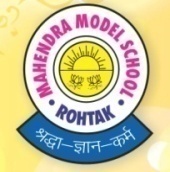 Session – 2018-2019Class XI English:-Write and learn Q/A and Theme of the Lessons done in the class.Write any five Advertisements and  Job applications for three different JobsWrite 100 News Headlines from English News paper.Learn the first P.T.1 syllabus.Accountancy:- Write and Learn question-answers of chapter 1&2 from NCERT bookDo exercise of chapter 3 &4 from NCERT book .Business Studies:-Write and Learn question-answers of Chapters 1 and 2 from NCERT.Economics:-Learn and do exercise of chapter 1,2,3 and 5 from NCERT.Mathematics:-Do exercises of chapters from NCERT:-SetsRelation and Function.Complex Number.Trigonometric functions.NOTE :  SCHOOL WILL REMAIN CLOSED FOR SUMMER VACATION FROM  31.05.18  TO  03.07.18 SCHOOL WILL REOPEN ON   04.07.18Note: You can see/ Download from school website : www.mahendramodelschoolrtk.co.in Downloads         Holidays homework        Class        Enter   